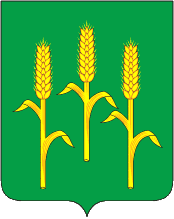 АДМИНИСТРАЦИЯсельского поселения«Железнодорожная станция Кудринская»Мещовского районаКалужской области ПОСТАНОВЛЕНИЕ21 ноября 2016 года				№ 276Об утверждении  Программы комплексного  развития социальной инфраструктуры сельского поселения «Железнодорожная станция Кудринская» на 2016-2038 годы(в ред. Постановленияот 13.07.2018 №66)В соответствии с Градостроительным кодексом Российской Федерации, Федеральным законом от 06 октября 2003г. № 131-ФЗ «Об общих принципах организации местного самоуправления в Российской Федерации», постановлением Правительства Российской Федерации от 01 октября 2015г. № 1050 «Об утверждении требований к программам комплексного развития социальной инфраструктуры поселений, городских округов», Генеральным планом сельского поселения «Железнодорожная станция Кудринская»,ПОСТАНОВЛЯЮ:	1. Утвердить Программу комплексного  развития социальной инфраструктуры сельского поселения «Железнодорожная станция Кудринская»  на 2016-2038 годы.2. Обнародовать настоящее постановление в установленном порядке 22 ноября 2016 года  и разместить его на  официальном сайте администрации в информационно-телекоммуникационной сети «Интернет» kudrinskaya-adm.ru.3. Настоящее постановление вступает в силу с момента его официального обнародования. 4.Контроль за исполнением настоящего постановления оставляю за собой.Глава администрации						Т.Я. Стоборова	Утверждена постановлением администрации сельского поселения«Железнодорожная станция Кудринская»от 21.11.2016г. №_ 276ПРОГРАММА КОМПЛЕКСНОГО РАЗВИТИЯ СОЦИАЛЬНОЙ ИНФРАСТРУКТУРЫ СЕЛЬСКОГО ПОСЕЛЕНИЯ «ЖЕЛЕЗНОДОРОЖНАЯ СТАНЦИЯ КУДРИНСКАЯ»НА  2016-2038ГОДЫПаспорт программы.1. ВведениеНеобходимость реализации  закона № 131-ФЗ от 06.10.2003 «Об общих принципах организации местного самоуправления в Российской Федерации» актуализировала потребность местных властей  в разработке  эффективной  стратегии развития на уровне отдельного сельского поселения.Стратегический план развития сельского поселения «Железнодорожная станция Кудринская» (далее – поселение) отвечает потребностям  проживающего на его территории населения, и объективно происходящих на его территории процессов. Программа комплексного развития социальной инфраструктуры сельского поселения «Железнодорожная станция Кудринская» (далее – «Программа») содержит  чёткое представление  о  стратегических целях, ресурсах, потенциале  и об основных направлениях социального развития поселения на среднесрочную перспективу. Кроме того, Программа содержит совокупность  увязанных по ресурсам, исполнителям и срокам реализации мероприятий, направленных на достижение стратегических целей социального развития поселения.Цели развития поселения и программные мероприятия, а также необходимые для их реализации ресурсы, обозначенные в Программе,  могут ежегодно корректироваться и дополняться в зависимости от складывающейся ситуации, изменения внутренних и внешних условий.Разработка настоящей Программы обусловлена необходимостью определить приоритетные по социальной значимости стратегические линии устойчивого развития  поселения  - доступные для потенциала территории, адекватные географическому, демографическому, экономическому, социокультурному потенциалу, перспективные и актуальные для социума поселения. Программа устойчивого развития направлена на осуществление комплекса мер, способствующих стабилизации и развитию экономики, повышению уровня занятости населения, решению остро стоящих социальных проблем, межведомственной, внутримуниципальной, межмуниципальной и межрегиональной кооперации.Главной целью Программы является повышение качества жизни населения, его занятости и самозанятости экономических, социальных и культурных возможностей на основе развития сельхозпроизводства, предпринимательства, личных подсобных хозяйств торговой инфраструктуры и сферы услуг. Благоприятные условия для жизни населения - это возможность полноценной занятости, получения высоких и устойчивых доходов, доступность широкого спектра социальных услуг, соблюдение высоких экологических стандартов жизни. В первую очередь, это налаживание эффективного управления, рационального использования финансов и собственности. Для обеспечения условий  успешного выполнения мероприятий  Программы, администрация поселения разработала механизмы, способствующие эффективному протеканию процессов реализации Программы. К числу таких механизмов относится  совокупность необходимых нормативно-правовых актов, организационных, финансово-экономических,  кадровых и других мероприятий, составляющих условия и предпосылки  успешного выполнения мероприятий Программы и достижения целей социального развития  поселения.Раздел 2. Социально-экономическая ситуация  и потенциал развития  сельского поселения «Железнодорожная станция Кудринская»2.1. Анализ социального развития сельского поселенияОбщая площадь сельского поселения составляет 19644га. Численность населения по данным на 01.01.2016 года составила  2679человек. Наличие земельных ресурсов сельского поселения «Железнодорожная станция Кудринская»		Таб.1Из приведенной таблицы видно, что сельскохозяйственные угодья занимают 73 %. Земли сельскохозяйственного назначения являются экономической основой поселения.2.2   Административное делениеВ состав сельского поселения «Железнодорожная станция Кудринская» входят 37 населенных пунктов.											2.3 Демографическая ситуация Общая  численность  населения сельского поселения на 01.01.2016 года  составила 2679 человек. Численность  трудоспособного  возраста  составляет  человек  1673 (62,4 % от общей  численности). Данные о возрастной структуре населения на 01. 01. 2016 г.	Таб.2Демографическая ситуация в  поселении в 2016 году не ухудшилась по сравнению с предыдущими периодами,  число родившихся не превышает число умерших. Баланс  населения  улучшается, из-за превышения числа прибывшихнад числом убыших на территорию поселения.  2.4    Рынок труда в поселенииЧисленность трудоспособного населения - 1673 человек. Доля численности населения в трудоспособном возрасте от общей составляет  62,4 процента. Часть трудоспособного населения вынуждена работать за пределами сельского поселения (Калуга, Сухиничи, Бабынино  и др.).	Таб.3.Из приведенных данных видно, что лишь 69 % граждан трудоспособного возраста трудоустроены. Пенсионеры составляют 23,6%  населения. В поселении существует проблема занятости трудоспособного населения. В связи с этим, одной из  главных задач для органов местного самоуправления  в поселении должна стать занятость населения.2.5 Развитие отраслей социальной сферыПрогнозом на 2016 год и на период до 2038 года  определены следующие приоритеты социального  развития  поселения:-повышение уровня жизни населения  поселения, в т.ч. на основе развития социальной инфраструктуры;-улучшение состояния здоровья населения на основе доступной широким слоям населения медицинской помощи и повышения качества медицинских услуг;-развитие жилищной сферы в  поселении;-создание условий для гармоничного развития подрастающего поколения в  поселении;-сохранение культурного наследия.2.6 КультураПредоставление услуг населению в области культуры в сельском поселении осуществляют:- МКУК сельского поселения «Железнодорожная станция Кудринская»;- Кудринская, Домашовская, Картышовская библиотеки.В Муниципальном казенном учреждении культурысельского поселения созданы взрослые и детские коллективы, работают кружки для взрослых и детей различных направлений: театральные, танцевальные, музыкальные и т.д. Одним из основных направлений работы  является работа по организации досуга детей и подростков, это: проведение интеллектуальных игр, дней молодежи,  дней сельского поселения,уличных и настольных игр, викторин и т.д.Задача  культурно-досугового учреждения - вводить инновационные формы организации досуга населения и  увеличить процент охвата населения.Проведение этих мероприятий позволит увеличить обеспеченность населения сельского поселения культурно-досуговыми учреждениями и качеством услуг.2.7 Физическая культура и спорт										Таб.4В сельском поселении ведется спортивная работа в многочисленных секциях. При школе имеется стадион, где проводятся игры и соревнования по волейболу, баскетболу, футболу, военно-спортивные соревнования и т.д.В зимний период любимыми видами спорта среди населения является катание на коньках, на лыжах. Наличие спортивных площадок по занимаемой площади  обеспечивает населения по существующим нормативам на количество населения в  поселении.2.8    ОбразованиеНа территории поселения находятся 3 школы, 2детских сада.Таб.5В связи с демографическим спадом наблюдается постепенное снижение численности обучающихся. В общеобразовательных учреждениях трудятся порядка 35 педагогов, большая часть из которых имеет высшее профессиональное образование.Кадровый состав педагогов обновляется за счет привлечения молодых специалистов к работе в сельской местности.2.9  Здравоохранение	            На территории поселения работают 5 ФАПов. Все они обеспечены профессиональными кадрами. Качественная работа ФАПов  способствует стабилизации уровня заболеваемости населения.Вместе с тем, многие граждане обращаются за медицинской помощью лишь в случаях крайней необходимости, при значительной запущенности заболевания и утяжелении самочувствия.2.10 Социальная защита населенияНа территории  поселения осуществляет свою деятельность Государственное бюджетное учреждение Калужской области  «Бабынинский центр социального обслуживания граждан пожилого возраста и инвалидов». На сегодняшний день социальной службой  на территории сельского поселения никто не обслуживается.2.11 Жилищный фондСостояние жилищно - коммунальной сферы сельского поселенияДанные о существующем жилищном фонде                                                                                                             Таб.7Жители сельского поселения активно участвуют в различных программах по обеспечению жильем: «Молодой семье доступное жилье», «Развитие сельских территорий». Субсидии поступают из федерального и областного бюджетов и выделяются гражданам на строительство приобретение жилья до 70% от стоимости  построенного приобретенного жилья.         К услугам  ЖКХ,  предоставляемым  в поселении,  относится  водоснабжение населения,  вывоз КБО. Идет активная работа по газификации населенных пунктов.Поселение не может развиваться без учета состояния и перспектив развития инженерных систем жизнеобеспечения, которые включают в себя такие составные части, как теплоснабжение, газоснабжение, электроснабжение, водоснабжение и водоотведение.Непосредственно под развитием систем коммунальной инфраструктуры поселения понимается проведение комплекса мероприятий нормативно-правового, организационного и иного характера, направленных на повышение качества жизни населения поселения, понимание жителями поселения сложности проводимой коммунальной реформы, а также подготовку и проведение соответствующих инвестиционных программ.Раздел 3. Основные стратегическими направлениями развития поселенияИз   анализа вытекает, что стратегическими направлениями развития поселения должны стать  следующие действия: Экономические:1.    Содействие развитию крупному сельскохозяйственному бизнесу, и вовлечение его как потенциального инвестора для выполнения социальных проектов восстановления объектов образования, культуры и спорта, помощь в организации питания школьников на взаимовыгодных условиях.   2.    Содействие развитию   малого бизнеса через помощь в привлечении льготных кредитов на проекты, значимые для развития поселения и организации новых рабочих мест.           Социальные:1.  Развитие социальной инфраструктуры, образования, здравоохранения, культуры, физкультуры и спорта: - участие в отраслевых  районных, областных программах, Российских и международных грантах по развитию и укреплению данных отраслей;-содействие предпринимательской инициативы по развитию данных направлений и всяческое ее поощрение  (развитие и увеличение объемов платных услуг предоставляемых учреждениями образования, здравоохранения, культуры, спорта на территории поселения).  2.    Развитие личного подворья граждан, как источника доходов населения.- привлечение льготных кредитов из областного бюджета на развитие личных подсобных хозяйств;-привлечение средств из районного бюджета  на восстановление пастбищ;-введение в практику льготированной оплаты за воду гражданам, имеющим крупнорогатый скот, сдающих молоко.-помощь населению в реализации мяса с личных подсобных хозяйств;-поддержка предпринимателей осуществляющих закупку продукции с личных подсобных хозяйств на выгодных для населения условиях.3.   Содействие в привлечении молодых специалистов в поселение (врачей, учителей, работников культуры, муниципальных служащих); -помощь членам их семей в устройстве на работу; -помощь в решении вопросов по  приобретению  этими  специалистами жилья через районные, областные и федеральные программы, направленные на строительство приобретения жилья, помощь в получении кредитов, в том числе ипотечных на жильё;4.    Содействие в обеспечении социальной поддержки слабозащищенным слоям населения:-консультирование, помощь в получении субсидий, пособий различных льготных выплат;-содействие в привлечении бюджетных средств, спонсорской помощи для поддержания одиноких пенсионеров, инвалидов, многодетных семей (заготовка твердого топлива, пиломатериал для ремонта жилья, проведение ремонта жилья,  лечение в учреждениях здравоохранения, льготное санаторно - курортное лечение);5.   Привлечение средств из областного и федерального бюджетов на укрепление жилищно-коммунальной сферы: - на восстановление водопроводов, сетей водоотведения;- по ремонту и строительству жилья;- по программам молодая семья, сельское жилье, жилье для молодых специалистов, ипотечное кредитование для строительства приобретения жилья гражданами, работающими проживающими на территории поселения.6.   Освещение поселения.7.   Привлечение средств  из районного, областного и федерального бюджетов на строительство и ремонт внутрипоселковых дорог.Раздел 4. Система основных программных мероприятий по развитию сельского поселения  Задача формирования стратегии развития такого сложного образования, каковым является сельское поселение, не может быть конструктивно решена без  анализа, выявления    и адекватного описания его важнейших  характеристик. Для этих целей при разработке Программы был использован эффективный инструмент исследования объектов подобного рода - системный анализ, который позволил воспроизвести основные системные характеристики поселения, показать механизмы его функционирования и развития. Использование инструментов системного анализа обусловлено необходимостью учета сложности и многообразия экономических, социальных, политических и других факторов, влияющих на развитие поселения. С данных позиций поселение  представляет собой сложную систему, которая характеризуется совокупностью различных подсистем, сложными и многочисленными взаимосвязями между ними, динамичностью протекающих процессов.  Использование системного анализа для  разработки Программы позволило выявить и описать основные сферы деятельности в сельском поселении. Таковыми являются: производственная сфера, сфера управления и развития, а также сферы  обеспечения условий функционирования и поддержания работоспособности основных элементов, составляющих основу сельского поселения.Мероприятия Программы социального развития  поселения включают как планируемые к реализации инвестиционные проекты, так и совокупность различных  организационных мероприятий, сгруппированных по указанным выше системным признакам. Перечень  основных программных мероприятий на период 2016-2038 гг., ответственных исполнителей  и ожидаемых результатов от их реализации с указанием необходимых объемов и потенциальных источников финансирования, приведены ниже.Раздел 5. Перечень мероприятий (инвестиционных проектов) по проектированию, строительству и реконструкции объектов социальной инфраструктуры поселения учитывает планируемые мероприятия по проектированию, строительству и реконструкции объектов социальной инфраструктуры федерального значения, регионального значения, местного значения муниципальных районов, а также мероприятий, реализация которых предусмотрена по иным основаниям за счет внебюджетных источников    Цель Программы:- обеспечение развития социальной инфраструктуры  поселения  для закрепления населения, повышения уровня его жизни;- формирование полноценной деревенской среды – комфортных условий проживания всех групп населения.   Задачи Программы:- развитие системы образования и культуры за счет строительства, реконструкции и ремонта   данных учреждений;- привлечение широких масс населения к занятиям спортом и культивирование здорового образа жизни за счет строительства, реконструкции и ремонта спортивных сооружений;- улучшение условий проживания населения за счет строительства, реконструкции и ремонта объектов транспортной инфраструктуры, жилого фонда, жилищно-коммунального хозяйства, мест массового отдыха и рекреации;- развитие социальной инфраструктуры сельского поселения путем формирования благоприятного социального климата для обеспечения эффективной трудовой деятельности, повышения уровня жизни населения, сокращения миграционного оттока населения.Программа реализуется в период 2016-2038 годы в 2 этапа.Для достижения цели Программы и выполнении поставленных задач запланированы следующие мероприятия (инвестиционные проекты) по проектированию, строительству и реконструкции объектов социальной инфраструктуры сельского поселения:1. Строительство детских дошкольных учреждений в населенных пунктах п.Лесной на 50 мест и с.Мошонки на 40 мест.2. Капитальный ремонт зданий МКДОУ «Красносадовский детский сад» в дер.Картышово, МКОУ «Красносадовская начальная школа»  в дер.Картышово.3. Реконструкция общеобразовательной школы нажд.ст.Кудринская   с увеличением количества мест до 250 мест. Капитальный ремонт общеобразовательной школы в с.Мошонки на 40 мест, с физкультурно-спортивными сооружениями.4. Капитальный и текущий ремонт домов культуры и библиотек.Индикаторами, характеризующими успешность реализации Программы, станут показатели степени готовности объектов, ввод которых предусмотрен программными мероприятиями, а также показатели сокращения миграционного оттока населения.Для достижения основной цели жилищной политики предлагается решение следующих задач:строительство до конца расчетного срока 89280 кв.м общей площади или в среднем за период 3571 кв.м в год, для обеспечения посемейного расселения  со средним показателем обеспеченности жилищным фондом 40 м2 /чел.;ликвидация аварийного жилищного фонда и расселение людей из аварийного жилья;формирование комплексной жилой среды, отвечающей   социальным требованиям доступности объектов и центров повседневного обслуживания, рекреации.расселение людей из зон    шумового дискомфорта.       Данная Программа будет реализовываться в соответствии с нормативно-правовыми актами Российской Федерации, Калужской области и сельского поселения:Конституция в Российской Федерации;Федеральный закон от 06.10.2003 № 131-ФЗ «Об общих принципах организации местного самоуправления в Российской Федерации»;Указы Президента Российской Федерации;Постановления Правительства Российской Федерации и Калужской области;Устав сельского поселения «Железнодорожная станция Кудринская».Раздел 6. Оценка объемов и источников финансирования мероприятий (инвестиционных проектов) по проектированию, строительству, реконструкции объектов социальной инфраструктуры поселения включает укрупненную оценку необходимых инвестиций с разбивкой по видам объектов социальной инфраструктуры поселения, целями и задачами программы, источниками финансирования, включая средства бюджетов всех уровней и внебюджетных средствФинансирование входящих в Программу мероприятий осуществляется за счет средств бюджета Калужской области, бюджета муниципального района «Мещовский район», бюджета  сельского поселения Предложения по совершенствованию                       нормативно-правового и информационного обеспеченияПрогнозный общий объем финансирования Программы на период 2016-2038 годов составляет 21780,7 тыс. руб., в том числе по годам:2016 год -   4017,7 тыс. рублей;2017 год -   3646,5 тыс. рублей;2018 год -    2816,5тыс.рублей; 2019 год -    750,0тыс.рублей;2020 год -   1050,0тыс.рублей2021-2038 годы -    9500,0тыс.рублей    На реализацию мероприятий могут привлекаться также другие источники.      Мероприятия программы реализуются на основе государственных контрактов (договоров), заключаемых в соответствии с Федеральным законом "О размещении заказов на поставки товаров, выполнение работ, оказание услуг для государственных и муниципальных нужд.Таблица 8. Объемы и источники финансирования мероприятий ПрограммыТаблица 8. Объемы и источники финансирования мероприятий ПрограммыТаблица 8. Объемы и источники финансирования мероприятий ПрограммыТаблица 8. Объемы и источники финансирования мероприятий ПрограммыТаблица 8. Объемы и источники финансирования мероприятий ПрограммыРаздел 7.  Целевые индикаторы программы, включающие технико-экономические, финансовые и социально-экономические показатели развития социальной инфраструктурыДля определения потребности в объектах социального и культурно-бытового обслуживания населения, были произведены расчеты показателей на расчетный срок.Таблица 9. Расчет учреждений культурно-бытового обслуживания населения сельского поселения на расчетный срокРаздел 8.   Оценка эффективности мероприятий Программы    Выполнение включённых в Программу организационных мероприятий и инвестиционных проектов, при условии разработки эффективных механизмов их реализации и поддержки со стороны местной администрации,  позволит достичь следующих показателей социального развития   поселения  в 2038году по отношению к 2016 году.         За счет активизации предпринимательской деятельности, увеличатся ежегодный  объемы  производства в поселении. Соответственно, увеличатся объёмы налоговых поступлений в местный бюджет. При выполнении программных мероприятий ожидается рост объёмов производства сельскохозяйственной продукции в сельскохозяйственных предприятиях и в личных подсобных хозяйствах граждан.       В целях оперативного отслеживания и контроля хода осуществления Программы, а также оценки влияния результатов реализации Программы на уровень социально-экономического развития района в рамках выделенных приоритетов проводится и ежегодный  мониторинг по основным целевым показателям социально-экономического развития территории.Раздел 9.  Предложения по совершенствованию нормативно-правового и информационного обеспечения  Программы        Организационная структура управления Программой базируется на существующей схеме исполнительной власти  сельского поселения «Железнодорожная станция Кудринская»        Общее руководство Программой осуществляет глава администрации поселения, в функции которого в рамках реализации Программы входит определение приоритетов, постановка оперативных и краткосрочных целей Программы.                      Оперативные функции по реализации Программы осуществляют штатные сотрудники администрации  поселения под руководством главы администрации  сельского поселения. Глава  администрации поселения осуществляет следующие действия:-рассматривает и утверждает план мероприятий, объемы их финансирования и сроки реализации;-выносит заключения о ходе выполнения Плана, рассматривает предложения по внесению изменений по приоритетности отдельных программных направлений и мероприятий.-взаимодействует с районными и областными органами исполнительной власти по включению предложений сельского поселения  в районные и областные целевые программы;-контроль за выполнением годового плана действий и подготовка отчетов о его выполнении;-осуществляет руководство по:-подготовке перечня муниципальных целевых программ поселения, предлагаемых к финансированию из районного и областного бюджета на очередной финансовый год; - реализации мероприятий Программы поселения. Специалисты администрации поселения осуществляют следующие функции:-подготовка проектов нормативных правовых актов по подведомственной сфере по соответствующим разделам Программы;-подготовка проектов программ поселения по приоритетным направлениям Программы; -формирование бюджетных заявок на выделение средств из муниципального бюджета поселения; -подготовка предложений, связанных с корректировкой сроков, исполнителей и объемов ресурсов по мероприятиям Программы;-прием заявок предприятий и организаций, участвующих в Программе, на получение поддержки для реализации разработанных ими мероприятий или инвестиционных проектов.Раздел 10.   Механизм обновления ПрограммыОбновление Программы производится:-при выявлении новых, необходимых к реализации мероприятий,-при появлении новых инвестиционных проектов, особо значимых для территории;-при наступлении событий, выявляющих новые приоритеты в развитии поселения, а также вызывающих потерю своей значимости отдельных мероприятий.Программные мероприятия могут также быть скорректированы в зависимости от изменения ситуации на основании обоснованного предложения исполнителя. По перечисленным выше основаниям Программа может быть дополнена новыми мероприятиями с обоснованием объемов и источников финансирования. Раздел 11. ЗаключениеРеализация Программы строится на сочетании функций, традиционных для органов управления поселением (оперативное управление функционированием и развитием систем поселения), и новых (нетрадиционных) функций: интеграция субъектов, ведомств, установления между ними партнерских отношений, вовлечение в процесс развития новых субъектов (например, других муниципальных образований, поверх административных границ), целенаправленного использования творческого, культурного, интеллектуального, экономического потенциалов  поселения. Ожидаемые результаты:За период осуществления Программы будет создана база для реализации стратегических направлений развития поселения, что позволит ей достичь высокого уровня социального развития: 1. Проведение уличного освещения обеспечит устойчивое энергоснабжение поселения;  2.  Улучшение культурно-досуговой  деятельности будет способствовать формированию здорового образа жизни среди населения, позволит приобщить широкие слои населения к культурно-историческому наследию;3.  Привлечения внебюджетных инвестиций в экономику поселения;4.  Повышения благоустроенности поселения;5.  Формирования современного привлекательного имиджа поселения;6.  Устойчивое развитие социальной инфраструктуры поселения.Реализация Программы позволит: 1) повысить качество жизни жителей  сельского поселения; 2) привлечь население поселения к непосредственному участию в реализации решений, направленных на улучшение качества жизни; 3) повысить степень социального согласия, укрепить авторитет органов местного самоуправления.       Социальная стабильность в сельском поселении в настоящее время могут быть обеспечены только с помощью продуманной целенаправленной социально-экономической политики. И такая политика может быть разработана и реализована  через программы социально-экономического развития поселений. Переход к управлению  поселением через интересы благосостояния населения, интересы экономической стабильности и безопасности, наполненные конкретным содержанием и выраженные в  форме программных мероприятий, позволяет обеспечить  социально-экономическое развитие сельского поселения.Разработка и принятие  среднесрочной программы развития сельского поселения позволяет закрепить приоритеты социальной, финансовой, инвестиционной, экономической политики, определить последовательность и сроки решения накопившихся за многие годы проблем. А целевые установки Программы и создаваемые  для её реализации механизмы, закрепляющие «правила игры» на территории поселения, позволят значительно повысить деловую активность управленческих и предпринимательских кадров сельского поселения, создать необходимые условия для активизации экономической и хозяйственной деятельности на его территории.НаименованиеПрограммыПрограмма комплексного развития социальной инфраструктуры сельского поселения «Железнодорожная станция Кудринская» на 2016-2033 годыОснование разработки программы:Градостроительный Кодекс Российской Федерации, Федеральный Закон № 131-ФЗ от 06.10.2003 «Об общих принципах организации местного самоуправления в Российской Федерации»,Постановление Правительства РФ от 01.10.2015 г. № 1050 «Об утверждении требований к программам комплексного развития социальной инфраструктуры поселений, городских округов»,Генеральный план сельского поселения «Железнодорожная станция Кудринская»Устав сельского поселения «Железнодорожная                      станция Кудринская»Заказчик Программы:Разработчик Программы:Администрация сельского поселения «Железнодорожная станция Кудринская». Адрес местонахождения: Калужская область, Мещовский район, жд.ст.Кудринская, ул.Козельская, д.4.Администрация сельского поселения «Железнодорожная станция Кудринская». Адрес местонахождения: Калужская область, Мещовский район, жд.ст.Кудринская, ул.Козельская, д.4.Основная цельПрограммыРазвитие социальной инфраструктуры сельского поселения»Железнодорожная станция Кудринская»Задачи Программы:1.Создание правовых, организационных, институциональных и экономических условий для перехода к устойчивому социальному развитию поселения, эффективной реализации полномочий органов местного самоуправления;2. Развитие и расширение информационно-консультационного и правового обслуживания населения;3. Развитие социальной инфраструктуры, образования, здравоохранения, культуры, физкультуры и спорта: повышение роли физкультуры и спорта в деле профилактики правонарушений, преодоления распространения наркомании и алкоголизма;4.Сохранение объектов культуры и активизация культурной деятельности;5. Развитие личных подсобных хозяйств;6.Создание условий для безопасного проживания населения на территории поселения.7.Содействие в привлечении молодых специалистов в поселение (учителей, работников культуры, здравоохранения, муниципальных служащих);8.Содействие в обеспечении социальной поддержки слабозащищенным слоям населения.Целевые показатели (индикаторы) обеспеченности населения объектами социальной инфраструктурыЦелевыми показателями (индикаторами) обеспеченности населения объектами социальной инфраструктуры, станут:
- показатели ежегодного сокращения миграционного оттока населения;
- улучшение качества услуг, предоставляемых Муниципальным казенным учреждением культуры сельского поселения; - создание условий для занятий спортом;
- организация централизованной системы водоснабжения, газоснабжения;- развитие транспортной инфраструктуры;- площадь жилых помещений, введенных в эксплуатацию за год.Укрупненное описание запланированных мероприятий (инвестиционных проектов) по проектированию, строительству, реконструкции объектов социальной инфраструктуры1.  Реконструкция здания сельского клуба в д.Картышово.2. Капитальный ремонт и ремонт автомобильных дорог местного значения сельского поселения.3. Строительство и реконструкция объектов водоснабжения, водоотведения.4. Строительство жилья.Сроки и этапы реализации Программы:Срок реализации Программы 2016-2038 годы, в 2 этапа1 этап – с 2016 по 2033годы2 этап – с 2033по 2038 годыПеречень подпрограмм и основных мероприятийПеречень подпрограмм и основных мероприятийОсновные исполнители Программы:- Администрация сельского поселения«Железнодорожная станция Кудринская»;- предприятия, организации, предприниматели сельского поселения «Железнодорожная станция Кудринская»;- население  сельского поселения «Железнодорожная станция Кудринская».Источники и объемы финансированияПрограммыИсточники и объемы финансированияПрограммыПрограмма финансируется из местного, районного, областного и федерального бюджетов, предприятий, организаций, предпринимателей, в том числе по годам:2016 год    -   4017,7  тыс.рублей2017 год    -   3646,5  тыс.рублей2018 год    -   2816,5  тыс.рублей2019 год    -    750,0   тыс.рублей2020 год    -   1050,0  тыс.рублей2021-2038 годы  -   9500,0 тыс.рублейСистема контроля за исполнением Программы:Сельская Дума сельского поселения «Железнодорожная станция Кудринская»Сельская Дума сельского поселения «Железнодорожная станция Кудринская»Категории земельОбщая площадь,гаЗемли сельхозназначения14395Земли населенных пунктов1883Земли промышленности531Земли лесного фонда2412Земли водного фонда97Итого земель в границах поселения19644Сельскоепоселение «Железнодорожная станция Кудринская»Число жителей, чел.Детей от 0 до 7 летДетей от 7 до 18летНаселение трудоспособного возрастаНаселение пенсионного возраста26791313261673549Кол-во жителей всего2679Кол-во жителей трудоспособного возраста1673Количество трудоустроенных жителей1159% работающих от общего кол-ва  жителей43% работающих от жителей трудоспособного возраста69Количество дворов1051Кол-во двор занимающихся ЛПХ1051Кол-во пенсионеров633№Наименование объектаАдресМощность,м2площ. полаСостояние12345 1Спортивный зал МКОУ «Кудринская» средняя школа жд.ст.Кудринскаяул. Козельская,3305Хорошее2Спортивный зал МКОУ «Домашовская средняя школа»п.Леснойул. Центральная.11126Хорошее3Спортплощадка жд.ст.Кудринскаяул. Козельская,316000Хорошее4Спортплощадкад.Картышовоул. Спортивная,1500Удовлетворительное№НаименованиеАдресМощность,местоЭтажн.123451МКОУ « Кудринская средняя школа»жд.ст.Кудринскаяул. Козельская,315032МКОУ  «Домашовская средняя школа»п.ЛеснойЦентральная,1118023МКОУ «Красносадовская начальная школа»д.Картышовоул.Корягина,41801№ ппНаименованиеНа 01.01. 2016г.1231Средний размер семьи, чел.32Общий жилой фонд, м2общ.площади,  в т.ч.45,7 тыс. м2муниципальный1,8 тыс. м2частный1,8 тыс. м23Общий жилой фонд на 1 жителя, м2 общ.площади     28,24Ветхий жилой фонд, м2 общ.площади-№ п/пНаименование мероприятияСтатусГоды реализацииОбъем финансирования, тыс.рублейОбъем финансирования, тыс.рублейОбъем финансирования, тыс.рублейОбъем финансирования, тыс.рублейОбъем финансирования, тыс.рублейОбъем финансирования, тыс.рублейНепосредственный результат реализации мероприятияЗаказчик Программы№ п/пНаименование мероприятияСтатусГоды реализацииВсегов разрезе источников финансированияв разрезе источников финансированияв разрезе источников финансированияв разрезе источников финансированияв разрезе источников финансированияНепосредственный результат реализации мероприятияЗаказчик Программы№ п/пНаименование мероприятияСтатусГоды реализацииВсегообластной бюджетрайонный бюджетрайонный бюджетместный бюджетвнебюджетные источникиНепосредственный результат реализации мероприятияЗаказчик Программы123456778910Заказчик Программы1Программа комплексного развития социальной инфраструктуры сельского поселения «Железнодорожная станция Кудринская»  на 2016-2038 годыПрограмма комплексного развития социальной инфраструктуры сельского поселения «Железнодорожная станция Кудринская»  на 2016-2038 годыПрограмма комплексного развития социальной инфраструктуры сельского поселения «Железнодорожная станция Кудринская»  на 2016-2038 годыПрограмма комплексного развития социальной инфраструктуры сельского поселения «Железнодорожная станция Кудринская»  на 2016-2038 годыПрограмма комплексного развития социальной инфраструктуры сельского поселения «Железнодорожная станция Кудринская»  на 2016-2038 годыПрограмма комплексного развития социальной инфраструктуры сельского поселения «Железнодорожная станция Кудринская»  на 2016-2038 годыПрограмма комплексного развития социальной инфраструктуры сельского поселения «Железнодорожная станция Кудринская»  на 2016-2038 годыПрограмма комплексного развития социальной инфраструктуры сельского поселения «Железнодорожная станция Кудринская»  на 2016-2038 годыПрограмма комплексного развития социальной инфраструктуры сельского поселения «Железнодорожная станция Кудринская»  на 2016-2038 годыПрограмма комплексного развития социальной инфраструктуры сельского поселения «Железнодорожная станция Кудринская»  на 2016-2038 годыПрограмма комплексного развития социальной инфраструктуры сельского поселения «Железнодорожная станция Кудринская»  на 2016-2038 годы1.1Цель:  обеспечение развития социальной инфраструктуры сельского поселения  для закрепления населения, повышения уровня его жизниЦель:  обеспечение развития социальной инфраструктуры сельского поселения  для закрепления населения, повышения уровня его жизниЦель:  обеспечение развития социальной инфраструктуры сельского поселения  для закрепления населения, повышения уровня его жизниЦель:  обеспечение развития социальной инфраструктуры сельского поселения  для закрепления населения, повышения уровня его жизниЦель:  обеспечение развития социальной инфраструктуры сельского поселения  для закрепления населения, повышения уровня его жизниЦель:  обеспечение развития социальной инфраструктуры сельского поселения  для закрепления населения, повышения уровня его жизниЦель:  обеспечение развития социальной инфраструктуры сельского поселения  для закрепления населения, повышения уровня его жизниЦель:  обеспечение развития социальной инфраструктуры сельского поселения  для закрепления населения, повышения уровня его жизниЦель:  обеспечение развития социальной инфраструктуры сельского поселения  для закрепления населения, повышения уровня его жизниЦель:  обеспечение развития социальной инфраструктуры сельского поселения  для закрепления населения, повышения уровня его жизниЦель:  обеспечение развития социальной инфраструктуры сельского поселения  для закрепления населения, повышения уровня его жизни1.1.1Задача:  развитие системы образования и культуры за счет строительства, реконструкции и ремонта   данных учрежденийЗадача:  развитие системы образования и культуры за счет строительства, реконструкции и ремонта   данных учрежденийЗадача:  развитие системы образования и культуры за счет строительства, реконструкции и ремонта   данных учрежденийЗадача:  развитие системы образования и культуры за счет строительства, реконструкции и ремонта   данных учрежденийЗадача:  развитие системы образования и культуры за счет строительства, реконструкции и ремонта   данных учрежденийЗадача:  развитие системы образования и культуры за счет строительства, реконструкции и ремонта   данных учрежденийЗадача:  развитие системы образования и культуры за счет строительства, реконструкции и ремонта   данных учрежденийЗадача:  развитие системы образования и культуры за счет строительства, реконструкции и ремонта   данных учрежденийЗадача:  развитие системы образования и культуры за счет строительства, реконструкции и ремонта   данных учрежденийЗадача:  развитие системы образования и культуры за счет строительства, реконструкции и ремонта   данных учрежденийЗадача:  развитие системы образования и культуры за счет строительства, реконструкции и ремонта   данных учреждений1.1.1.1Капитальный ремонт  и реконструкция здания сельского клуба с библиотекой в д.КартышовоКапитальный ремонт здания администрации2016Сельское поселение «Железнодо-рожная станция Кудринская»1.1.1.1Капитальный ремонт  и реконструкция здания сельского клуба с библиотекой в д.КартышовоКапитальный ремонт здания администрации2017100,0100,0100,0Подготовка проектной документацииСельское поселение «Железнодо-рожная станция Кудринская»1.1.1.1Капитальный ремонт  и реконструкция здания сельского клуба с библиотекой в д.КартышовоКапитальный ремонт здания администрации2018Сельское поселение «Железнодо-рожная станция Кудринская»1.1.1.1Капитальный ремонт  и реконструкция здания сельского клуба с библиотекой в д.КартышовоКапитальный ремонт здания администрации2019Капитальный ремонт объектаСельское поселение «Железнодо-рожная станция Кудринская»1.1.1.1Капитальный ремонт  и реконструкция здания сельского клуба с библиотекой в д.КартышовоКапитальный ремонт здания администрации2020300,0300,0300,0Сельское поселение «Железнодо-рожная станция Кудринская»1.1.1.1Капитальный ремонт  и реконструкция здания сельского клуба с библиотекой в д.КартышовоКапитальный ремонт здания администрации2021-20301000,0    1000,0    1000,0Сельское поселение «Железнодо-рожная станция Кудринская»1.1.1.1Капитальный ремонт  и реконструкция здания сельского клуба с библиотекой в д.КартышовоКапитальный ремонт здания администрацииВсего1400,01400,01400,0Сельское поселение «Железнодо-рожная станция Кудринская»№ п/пНаименование мероприятияСтатусГоды реализацииОбъем финансирования, тыс.рублейОбъем финансирования, тыс.рублейОбъем финансирования, тыс.рублейОбъем финансирования, тыс.рублейОбъем финансирования, тыс.рублейНепосредственный результат реализации мероприятияЗаказчик Программы№ п/пНаименование мероприятияСтатусГоды реализацииВсегов разрезе источников финансированияв разрезе источников финансированияв разрезе источников финансированияв разрезе источников финансированияНепосредственный результат реализации мероприятияЗаказчик Программы№ п/пНаименование мероприятияСтатусГоды реализацииВсегообластной бюджетрайонный бюджетместный бюджетвнебюджетные источникиНепосредственный результат реализации мероприятияЗаказчик Программы12345678910111.1.2Задача: привлечения широких масс населения к занятиям  спортом и культивирование здорового образа жизни за счет строительства, реконструкции и ремонта спортивных сооруженийЗадача: привлечения широких масс населения к занятиям  спортом и культивирование здорового образа жизни за счет строительства, реконструкции и ремонта спортивных сооруженийЗадача: привлечения широких масс населения к занятиям  спортом и культивирование здорового образа жизни за счет строительства, реконструкции и ремонта спортивных сооруженийЗадача: привлечения широких масс населения к занятиям  спортом и культивирование здорового образа жизни за счет строительства, реконструкции и ремонта спортивных сооруженийЗадача: привлечения широких масс населения к занятиям  спортом и культивирование здорового образа жизни за счет строительства, реконструкции и ремонта спортивных сооруженийЗадача: привлечения широких масс населения к занятиям  спортом и культивирование здорового образа жизни за счет строительства, реконструкции и ремонта спортивных сооруженийЗадача: привлечения широких масс населения к занятиям  спортом и культивирование здорового образа жизни за счет строительства, реконструкции и ремонта спортивных сооруженийЗадача: привлечения широких масс населения к занятиям  спортом и культивирование здорового образа жизни за счет строительства, реконструкции и ремонта спортивных сооруженийЗадача: привлечения широких масс населения к занятиям  спортом и культивирование здорового образа жизни за счет строительства, реконструкции и ремонта спортивных сооруженийЗадача: привлечения широких масс населения к занятиям  спортом и культивирование здорового образа жизни за счет строительства, реконструкции и ремонта спортивных сооружений1.1.2.1Плоскостные сооружения физкультуры и спорта2016Строительство универсальной спортивной площадкиСельское поселение «Железнодо-рожная станция Кудринская»1.1.2.1Плоскостные сооружения физкультуры и спорта2017Строительство универсальной спортивной площадкиСельское поселение «Железнодо-рожная станция Кудринская»1.1.2.1Плоскостные сооружения физкультуры и спорта2018Строительство универсальной спортивной площадкиСельское поселение «Железнодо-рожная станция Кудринская»1.1.2.1Плоскостные сооружения физкультуры и спорта2019Строительство универсальной спортивной площадкиСельское поселение «Железнодо-рожная станция Кудринская»1.1.2.1Плоскостные сооружения физкультуры и спорта2020Строительство универсальной спортивной площадкиСельское поселение «Железнодо-рожная станция Кудринская»1.1.2.1Плоскостные сооружения физкультуры и спорта2021-2030     500,0500,0Строительство универсальной спортивной площадкиСельское поселение «Железнодо-рожная станция Кудринская»1.1.2.1Плоскостные сооружения физкультуры и спортаВсего     500,0500,0Сельское поселение «Железнодо-рожная станция Кудринская»№ п/пНаименование мероприятияСтатусГоды реализацииОбъем финансирования, тыс.рублейОбъем финансирования, тыс.рублейОбъем финансирования, тыс.рублейОбъем финансирования, тыс.рублейОбъем финансирования, тыс.рублейНепосредственный результат реализации мероприятияЗаказчик Программы№ п/пНаименование мероприятияСтатусГоды реализацииВсегов разрезе источников финансированияв разрезе источников финансированияв разрезе источников финансированияв разрезе источников финансированияНепосредственный результат реализации мероприятияЗаказчик Программы№ п/пНаименование мероприятияСтатусГоды реализацииВсегообластной бюджетрайонный бюджетместный бюджетвнебюджетные источникиНепосредственный результат реализации мероприятияЗаказчик Программы12345678910111.1.3Задача: улучшение условий проживания населения за счет строительства, реконструкции и ремонта объектов транспортной инфраструктуры, жилого фонда, жилищно-коммунального хозяйства, мест массового отдыха и рекреацииЗадача: улучшение условий проживания населения за счет строительства, реконструкции и ремонта объектов транспортной инфраструктуры, жилого фонда, жилищно-коммунального хозяйства, мест массового отдыха и рекреацииЗадача: улучшение условий проживания населения за счет строительства, реконструкции и ремонта объектов транспортной инфраструктуры, жилого фонда, жилищно-коммунального хозяйства, мест массового отдыха и рекреацииЗадача: улучшение условий проживания населения за счет строительства, реконструкции и ремонта объектов транспортной инфраструктуры, жилого фонда, жилищно-коммунального хозяйства, мест массового отдыха и рекреацииЗадача: улучшение условий проживания населения за счет строительства, реконструкции и ремонта объектов транспортной инфраструктуры, жилого фонда, жилищно-коммунального хозяйства, мест массового отдыха и рекреацииЗадача: улучшение условий проживания населения за счет строительства, реконструкции и ремонта объектов транспортной инфраструктуры, жилого фонда, жилищно-коммунального хозяйства, мест массового отдыха и рекреацииЗадача: улучшение условий проживания населения за счет строительства, реконструкции и ремонта объектов транспортной инфраструктуры, жилого фонда, жилищно-коммунального хозяйства, мест массового отдыха и рекреацииЗадача: улучшение условий проживания населения за счет строительства, реконструкции и ремонта объектов транспортной инфраструктуры, жилого фонда, жилищно-коммунального хозяйства, мест массового отдыха и рекреацииЗадача: улучшение условий проживания населения за счет строительства, реконструкции и ремонта объектов транспортной инфраструктуры, жилого фонда, жилищно-коммунального хозяйства, мест массового отдыха и рекреацииЗадача: улучшение условий проживания населения за счет строительства, реконструкции и ремонта объектов транспортной инфраструктуры, жилого фонда, жилищно-коммунального хозяйства, мест массового отдыха и рекреации1.1.3.1Текущий ремонт автомобильных дорог местного значения20162537,72537,7Автомобильные дороги местного значения должны отвечать действующим нормам и правиламСельское поселение «Железнодо-рожная станция Кудринская»1.1.3.1Текущий ремонт автомобильных дорог местного значения20172066,51966,5100,0Автомобильные дороги местного значения должны отвечать действующим нормам и правиламСельское поселение «Железнодо-рожная станция Кудринская»1.1.3.1Текущий ремонт автомобильных дорог местного значения20182066,51966,5100,0Автомобильные дороги местного значения должны отвечать действующим нормам и правиламСельское поселение «Железнодо-рожная станция Кудринская»1.1.3.1Текущий ремонт автомобильных дорог местного значения2019Автомобильные дороги местного значения должны отвечать действующим нормам и правиламСельское поселение «Железнодо-рожная станция Кудринская»1.1.3.1Текущий ремонт автомобильных дорог местного значения2020Автомобильные дороги местного значения должны отвечать действующим нормам и правиламСельское поселение «Железнодо-рожная станция Кудринская»№ п/пНаименование мероприятияСтатусГоды реализацииОбъем финансирования, тыс.рублейОбъем финансирования, тыс.рублейОбъем финансирования, тыс.рублейОбъем финансирования, тыс.рублейОбъем финансирования, тыс.рублейНепосредственный результат реализации мероприятияЗаказчик Программы№ п/пНаименование мероприятияСтатусГоды реализацииВсегов разрезе источников финансированияв разрезе источников финансированияв разрезе источников финансированияв разрезе источников финансированияНепосредственный результат реализации мероприятияЗаказчик Программы№ п/пНаименование мероприятияСтатусГоды реализацииВсегообластной бюджетрайонный бюджетместный бюджетвнебюджетные источникиНепосредственный результат реализации мероприятияЗаказчик Программы12345678910111921-20337000,07000,0Всего13670,73933,09737,71.1.3.2Строительство и реконструкция объектов водоснабжения, водоотведения20161480,0800,0680,0Обеспечение надежности систем водоснабжения и бесперебойной подачи воды потребителямСельское поселение «Железнодо-рожная станция Кудринская»1.1.3.2Строительство и реконструкция объектов водоснабжения, водоотведения20171480,0800,0680,0Обеспечение надежности систем водоснабжения и бесперебойной подачи воды потребителямСельское поселение «Железнодо-рожная станция Кудринская»1.1.3.2Строительство и реконструкция объектов водоснабжения, водоотведения2018750,0750,0Обеспечение надежности систем водоснабжения и бесперебойной подачи воды потребителямСельское поселение «Железнодо-рожная станция Кудринская»1.1.3.2Строительство и реконструкция объектов водоснабжения, водоотведения2019750,0750,0Обеспечение надежности систем водоснабжения и бесперебойной подачи воды потребителямСельское поселение «Железнодо-рожная станция Кудринская»1.1.3.2Строительство и реконструкция объектов водоснабжения, водоотведения2020750,0750,0Обеспечение надежности систем водоснабжения и бесперебойной подачи воды потребителямСельское поселение «Железнодо-рожная станция Кудринская»№ п/пНаименование мероприятияСтатусГоды реализацииОбъем финансирования, тыс.рублейОбъем финансирования, тыс.рублейОбъем финансирования, тыс.рублейОбъем финансирования, тыс.рублейОбъем финансирования, тыс.рублейНепосредственный результат реализации мероприятияЗаказчик Программы№ п/пНаименование мероприятияСтатусГоды реализацииВсегов разрезе источников финансированияв разрезе источников финансированияв разрезе источников финансированияв разрезе источников финансированияНепосредственный результат реализации мероприятияЗаказчик Программы№ п/пНаименование мероприятияСтатусГоды реализацииВсегообластной бюджетрайонный бюджетместный бюджетвнебюджетные источникиНепосредственный результат реализации мероприятияЗаказчик Программы12345678910112021-20301000,01000,0потребителямВсего6210,01600,04610,0Итого по основным направлениям20164017,7800,03217,7Итого по основным направлениям20173646,52766,5880,0Итого по основным направлениям20182816,51966,5850,0Итого по основным направлениям2019750,0750,0Итого по основным направлениям20201050,01050,0Итого по основным направлениям2021-20309500,09500,0Итого по основным направлениямВсего217,80,75533,016247,7№ ппНаименованиеЕдиница измерения Норма-тивная потреб-ностьВ том числе:В том числе:№ ппНаименованиеЕдиница измерения Норма-тивная потреб-ностьСохра-няемаятребуется запроектироватьУчреждения образованияУчреждения образованияУчреждения образованияУчреждения образованияУчреждения образованияУчреждения образованияУчреждения образования1Дошкольные образовательные учреждения1 месторасчет по демографии с учетом уровня обеспеченности детей дошкольными учреждениямидля ориентировочных расчетов 28 мест на 1 тыс.чел.)9295-32Общеобразовательные школы1 месторасчет по демографии с учетом уровня охвата школьников для ориентировочных расчетов 111 мест на 1 тыс.чел.36632145Учреждения здравоохраненияУчреждения здравоохраненияУчреждения здравоохраненияУчреждения здравоохраненияУчреждения здравоохраненияУчреждения здравоохраненияУчреждения здравоохранения3Аптеки1 объектПо заданию на проектирование1-1Учреждения культурыУчреждения культурыУчреждения культурыУчреждения культурыУчреждения культурыУчреждения культурыУчреждения культуры4Помещения для культурно-массовой, воспитательной работы, досуга и любительской деятельностикв.м. общей площади50 на 1 тыс. населения1351345-1210Спортивные сооруженияСпортивные сооруженияСпортивные сооруженияСпортивные сооруженияСпортивные сооруженияСпортивные сооруженияСпортивные сооружения5Территории плоскостных спортивных сооружений1 объект0,9 га на 1 объект101Учреждения торговли и общественного питанияУчреждения торговли и общественного питанияУчреждения торговли и общественного питанияУчреждения торговли и общественного питанияУчреждения торговли и общественного питанияУчреждения торговли и общественного питанияУчреждения торговли и общественного питания6Магазины продовольственных товаровм2торговойпощади100 на 1 тыс.чел.260413-1537Магазины продовольственныхтоваровм2торговойпощади200 на 1 тыс.чел.540152-3888Магазины кулинариим2торговойпощади6 на 1 тыс.чел.16,2-16,2Учреждения и предприятия бытового и коммунального обслуживанияУчреждения и предприятия бытового и коммунального обслуживанияУчреждения и предприятия бытового и коммунального обслуживанияУчреждения и предприятия бытового и коммунального обслуживанияУчреждения и предприятия бытового и коммунального обслуживанияУчреждения и предприятия бытового и коммунального обслуживанияУчреждения и предприятия бытового и коммунального обслуживания9Предприятия бытового обслуживания, в том числе непосредственногообслуживания населения1 рабочее место4 на 1 тыс.чел.10,8-10,810Пожарное депо1 пожарный автомобиль0,4 на 1 тыс.чел.1-111Кладбище традиционного захороненияга0,24 на 1 тыс.чел.0,811,0-10,2Административно-деловые и хозяйственные учрежденияАдминистративно-деловые и хозяйственные учрежденияАдминистративно-деловые и хозяйственные учрежденияАдминистративно-деловые и хозяйственные учрежденияАдминистративно-деловые и хозяйственные учрежденияАдминистративно-деловые и хозяйственные учрежденияАдминистративно-деловые и хозяйственные учреждения12Отделения, филиалы банка (операционное место обслуживания вкладчиков)1 операционное место0,5 на 1 тыс.чел1,3501,3513Отделение связи1 объект1 на 0,5-6,0 тыс.жителей54-1